TÕRVA DISC GOLFI SÜGISSARI 2020Toimumise aeg: Mängud toimuvad peamiselt laupäeviti, algusaeg kell 16.00. Sõltuvalt nädalast võib aeg muutuda, jälgi infot!Rajad: Tõrva valla disc golfi rajal.Registreemine: võistlustele registreerimine www.discgolfmetrix.com. Registreerimine lõpeb pool tundi enne mängu algust.https://discgolfmetrix.com/1446755Klassid: edasijõudnud (reiting 900+), harrastajad (reiting 831-899), algajad (reiting kuni 830)Osalustasu: Ühe mängu osalustasu mängija kohta 5€, millest 1€ vabatahtlik holarifond. Holarifondi mitte tasumisel ei saa holari korral fondi endale. Holarifond kandub edasi järgmistele etappidele kuniks keegi selle välja teenib.Rohkem infot 5632 3049, margo@torva.ee, Margo Metsoja. 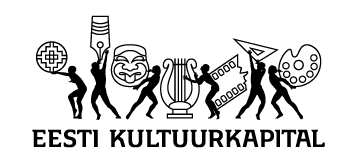 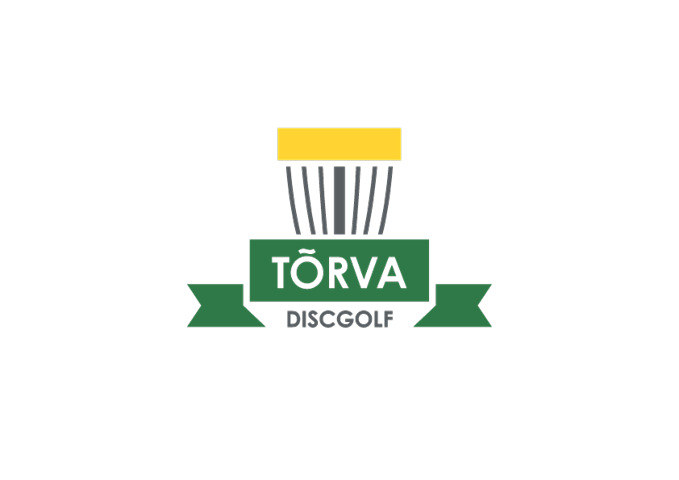 